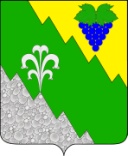 АДМИНИСТРАЦИЯ НИЖНЕБАКАНСКОГО СЕЛЬСКОГО ПОСЕЛЕНИЯ КРЫМСКОГО РАЙОНА РАСПОРЯЖЕНИЕот 09.06.2023	№  9-рстаница НижнебаканскаяО мерах по выявлению и уничтожению очагов произрастания дикорастущих наркосодержащих растений натерритории Нижнебаканского сельского поселения Крымского района В соответствии с Указом Президента Российской Федеральной от 18 октября  2007 года № 1374 «О дополнительных мерах по противодействию незаконному обороту наркотических средств и психотропных веществ и их прекурсов», на основании устава Нижнебаканского сельского поселения Крымского района:Утвердить состав рабочей группы по выявлению и уничтожению дикорастущих наркосодержащих растений (приложение № 1).Утвердить прилагаемый план мероприятий по выявлению и уничтожению очагов произрастания дикорастущей конопли и наркосодержащих растений на территории Нижнебаканского сельского поселения Крымского района  (приложение № 2).Обратить внимание руководителей предприятий всех форм собственности, осуществляющих свою деятельность на территории поселения на необходимость принятия мер на уничтожение очагов произрастания сорной дикорастущей конопли на участках земель, находящихся в их пользовании.Обнародовать настоящее распоряжение и разместить его на официальном сайте Нижнебаканского сельского поселения Крымского района.Настоящее распоряжение вступает в силу со дня его подписания.Контроль за исполнением настоящего постановления оставляю за собой.Глава Нижнебаканского сельского поселения Крымского района 					И.И.ГернешийПриложение № 1к распоряжению администрации  Нижнебаканского сельского поселения Крымского района от 09.06.2023 г. № 9-рСостав рабочей группы по выявлению и уничтожению дикорастущих, наркосодержащих растений на территории Нижнебаканского сельского поселения Крымского района Председатель рабочей группы:Гернеший И.И. – Глава Нижнебаканского сельского поселения Крымского района Секретарь рабочей группы:Маджидова Л.А. – эксперт администрации Нижнебаканского сельского поселения Крымского района Члены рабочей группы:Ковынева О.А. – директор МУ ДК «Нижнебаканское сельское поселение»Морозова Е.И.– директор ДК ст.НеберджаевскойСербин В.И. – атаман Неберджаевского хуторского казачьего обществаКожемякин М.В. – атаман Нижнебаканского хуторского казачьего обществаМалашенко Л.Н. – заместитель председателя Совета Нижнебаканского сельского поселения Крымского района, депутатприложение № 2к распоряжению администрации  Нижнебаканского сельского поселения Крымского района от 09.06.2023г. № 9-рПЛАНМероприятий по выявлению и уничтожению очагов произрастания дикорастущих наркосодержащих растений на территории Нижнебаканского сельского поселения Крымского района №п/пНаименование мероприятийСрок исполненияОтветственный исполнитель1Информирование населения по вопросу необходимости уничтожения дикорастущей коноплиНа период проведения операцииРабочая группа2Производить незамедлительное уничтожение наркосодержащих растенийПо мере обнаруженияРуководители предприятий. Собственники земель, землепользователи. Члены рабочей группы3Провести обследование территории поселения на выявление очагов произрастания наркосо - держащих культур, составить акты обследования Первая неделя месяца, в период с апреля по октябрьСобственники земель, землепользователи. 4Проводить своевременные агротехнические мероприятия, своевременную и качественную обработку почвы, своевременный уход за посевами, обработку обочин дорог, прополку мест, неудобных для механической обработки Весь вегетативный периодРуководители предприятий, собственники земель, землепользователи5Направить информационные письма руководителям предприятий, главам КФХ, ИП - землепользователям о необходимости выявления и уничтожения наркосодержащих растенийПервая неделя месяца, в период с апреля по октябрьРабочая группа6Усилить меры по проведению антинаркотической пропаганды среди населения, обеспечить пропаганду здорового образа жизниВесь периодРабочая группа